Thème 1 - La longue histoire de l’humanité et des migrationsProblématique: Comment passe-t-on de « l’homme, espèce animale», à « l’homme en société» ? 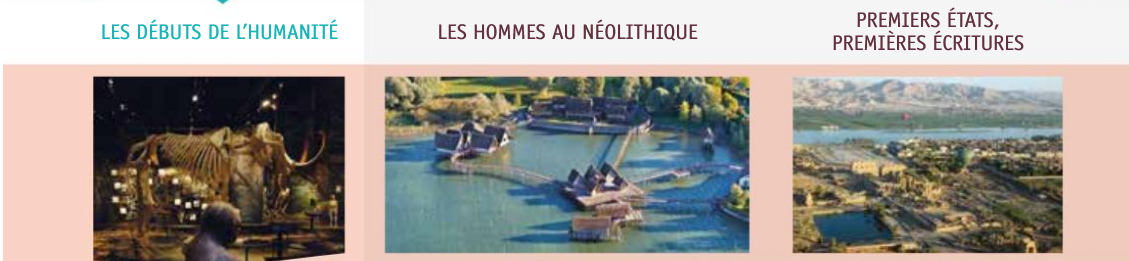 Dans ce chapitre, je vais apprendre à : Identifier les principales étapes de la PréhistoireExpliquer comment les Hommes ont peuplé la planète.Décrire le mode de vie des Hommes préhistoriques.Introduction.Qu’évoque pour vous le mot «  Préhistoire » ?Je situe la Préhistoire sur la frise chronologique : 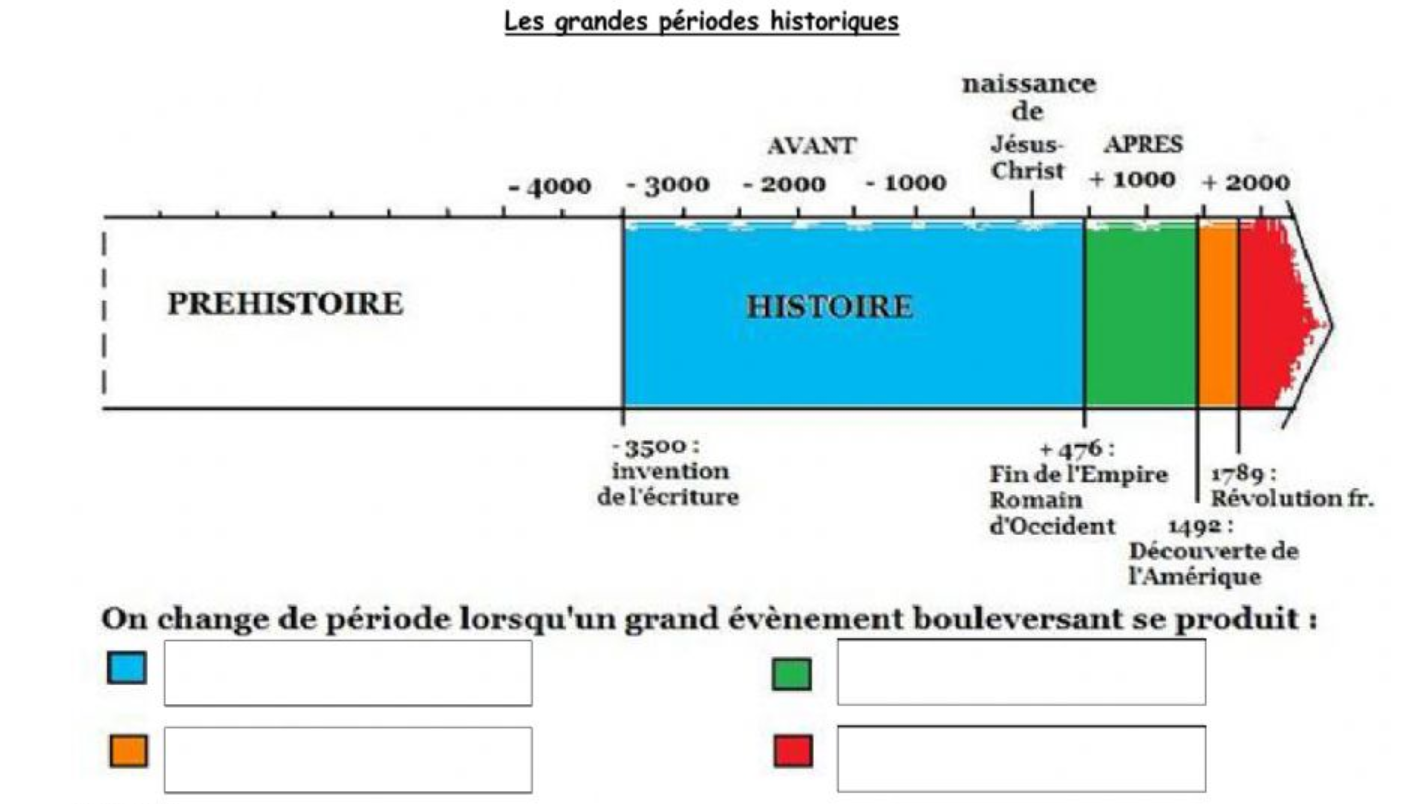 I) L’apparition des premiers Hommes.Hominidé : individu appartenant à la grande famille de primates qui ressemblent aux singes. Exemple : les gorilles, les chimpanzés, les orangs outants, les humains. 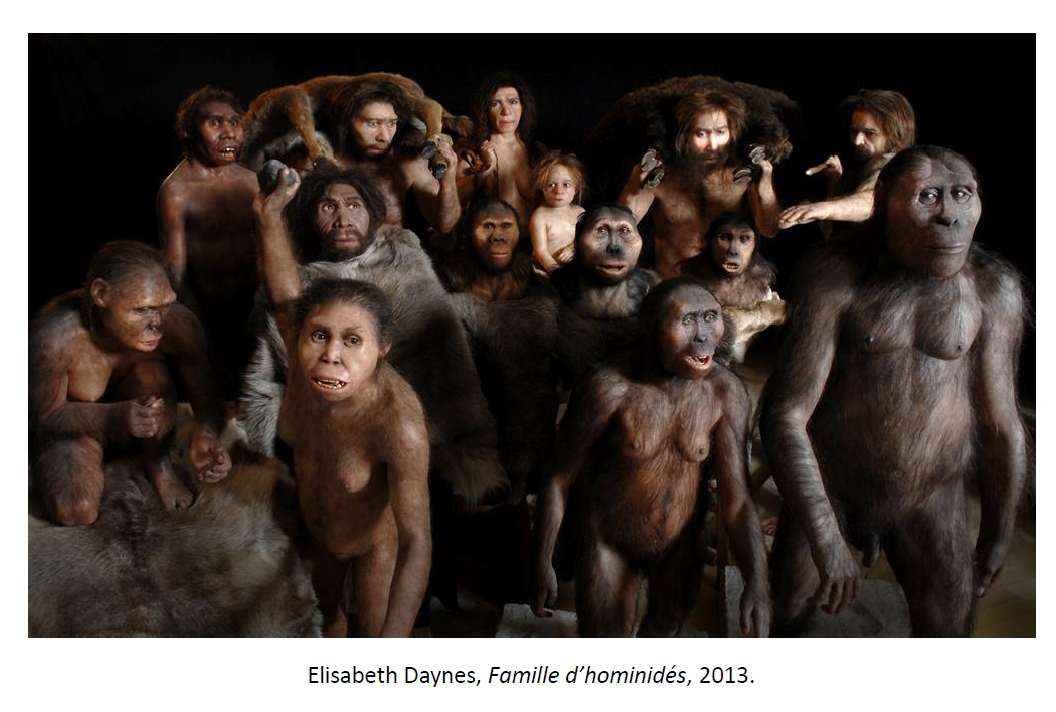 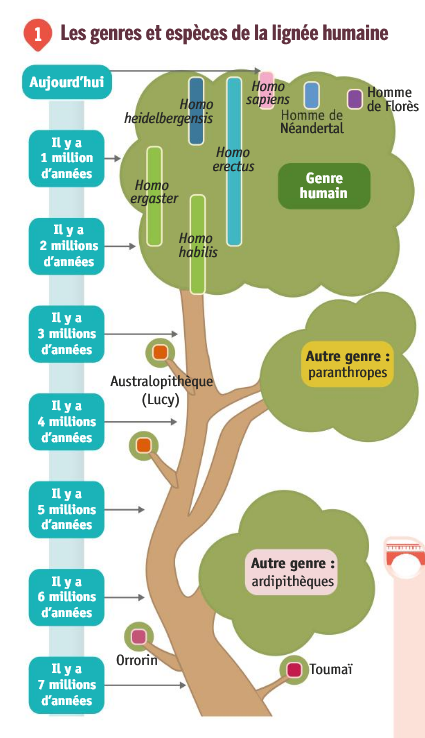 L’espèce humaine apparait il y a 2,5 millions d’années.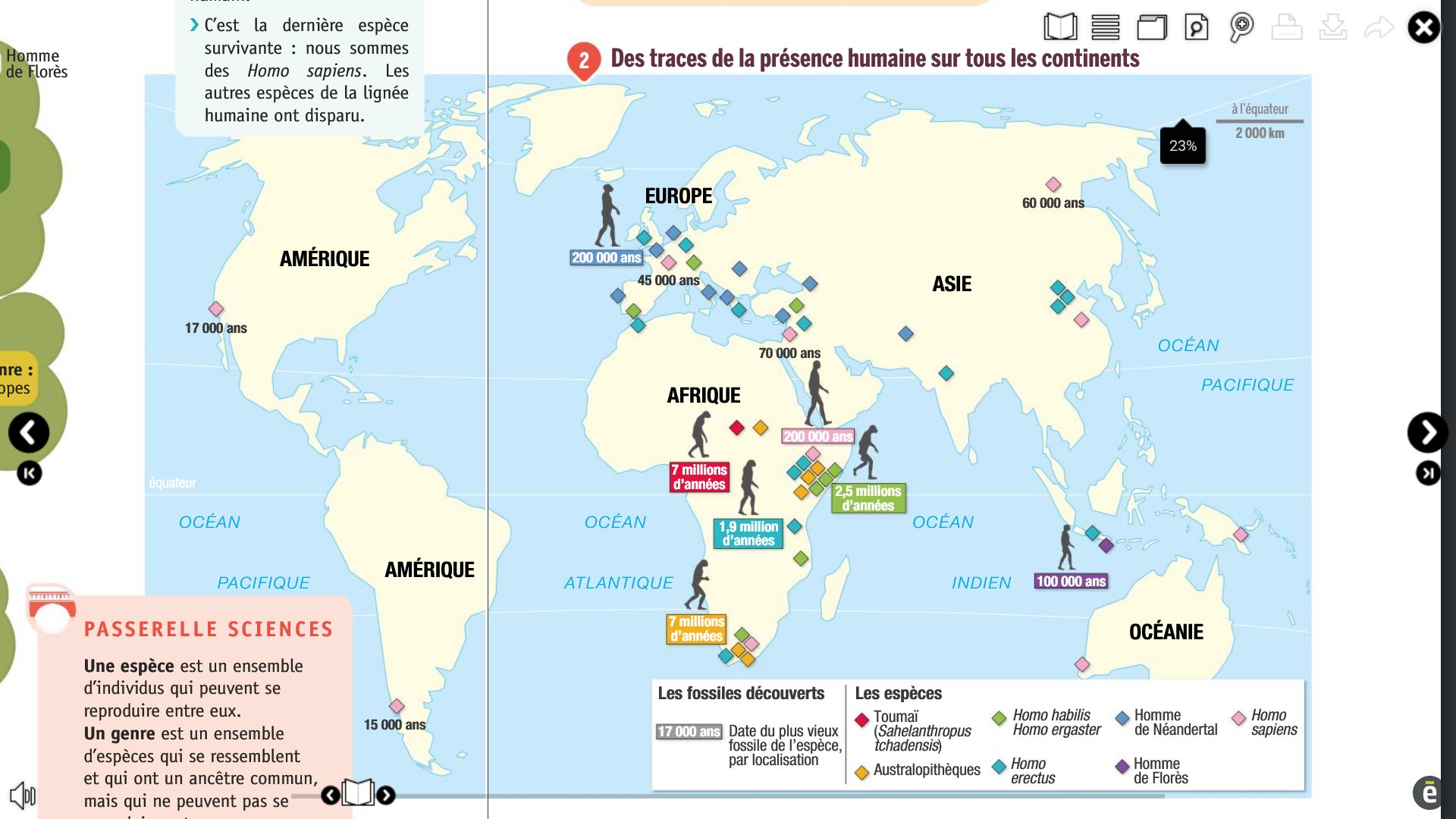 Nature du documentCite les différentes espèces représentées sur la carte? Quand apparait la plus ancienne ?Sur quel continent apparait l’espèce humaine ? L’espèce humaine apparait en Afrique. On appelle l’Afrique « le Berceau de l’Humanité. »Préhistoire : période qui débute avec l’apparition du genre humain (il y a 2,5 millions d’années) et s’achève avec l’apparition de l’écriture (vers 3 300 avant JC)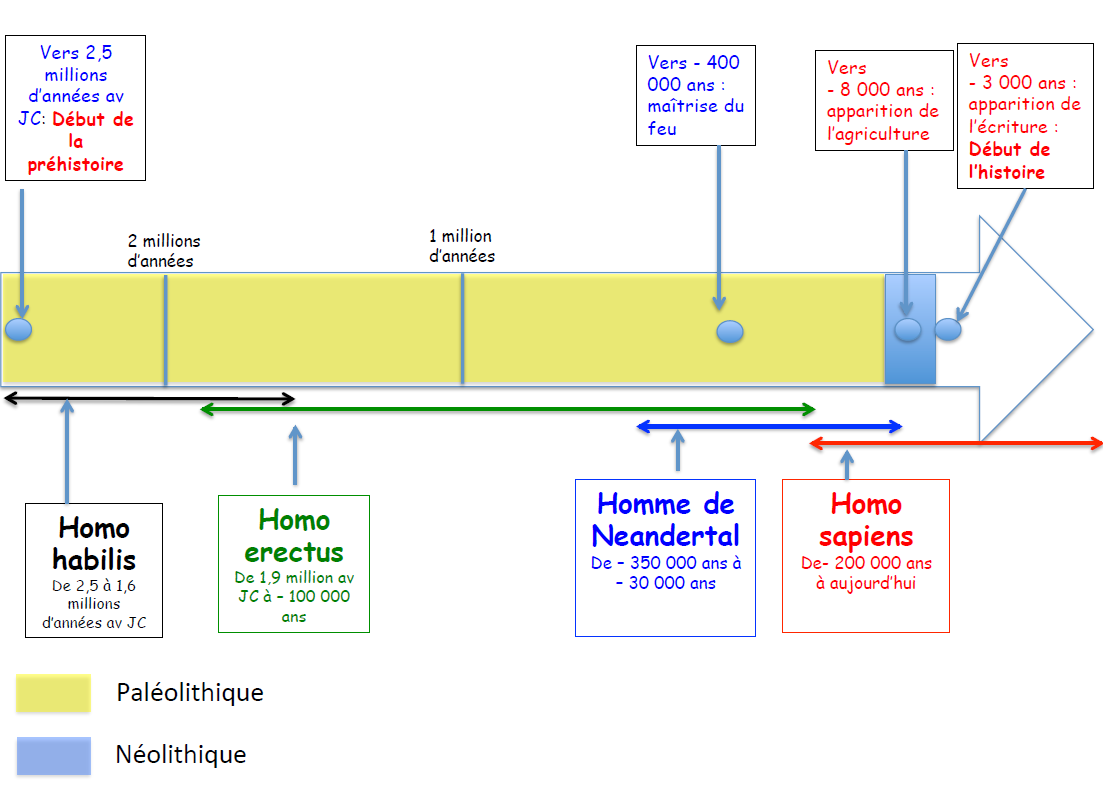 II) Les Humains peuplent progressivement la Terre.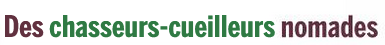 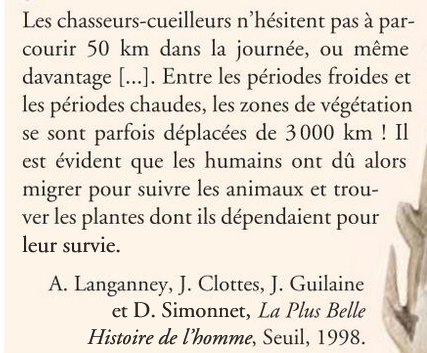 Un chasseur cueilleur est un homme qui se nourrit grâce à la chasse, la cueillette et la pêche. Un nomade est une personne qui se déplace toute sa vie. Il n’a pas de maison fixe.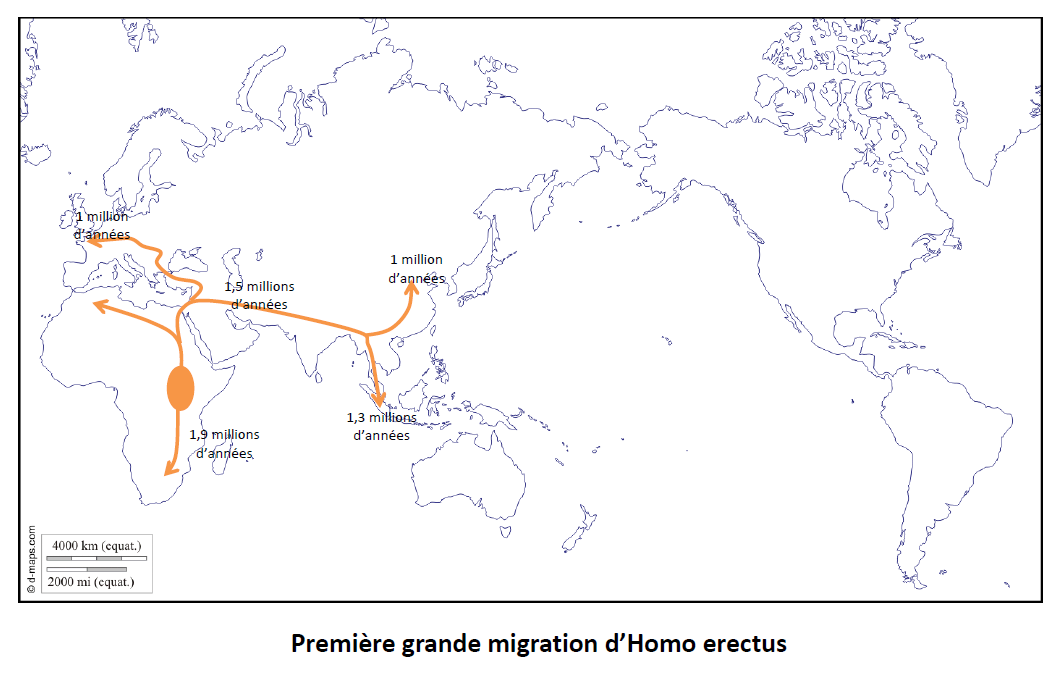 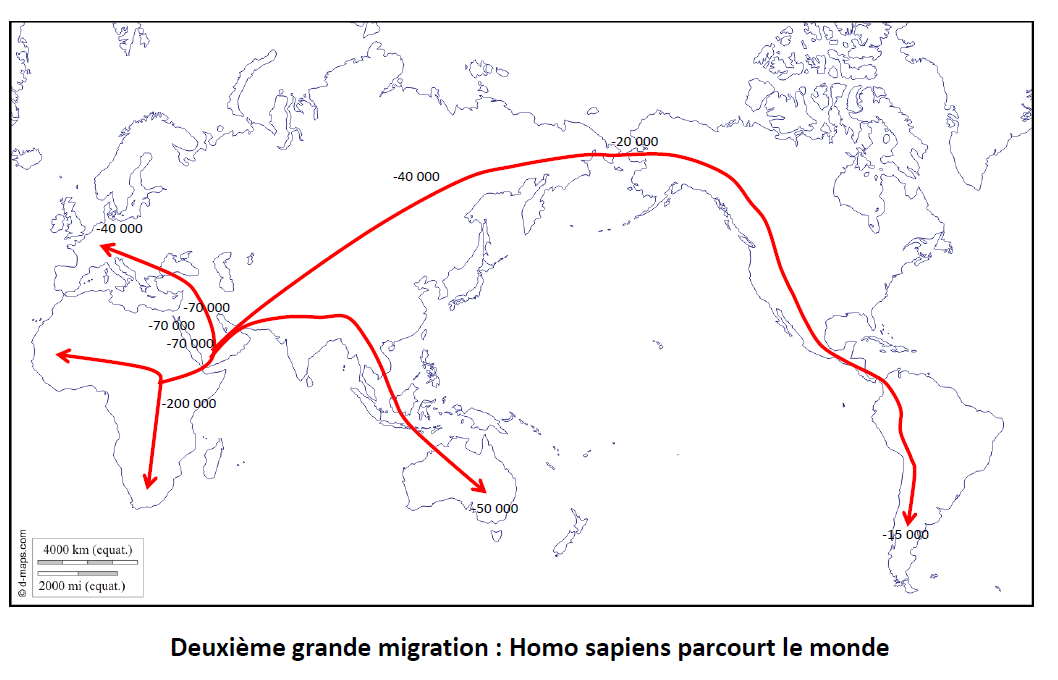 La dernière espèce humaine, l’Homo sapiens (Homme sage), peuple la terre entière de l’Afrique il y a 200 000 ans à l’Océanie il y a 15 000 ans.Migration : déplacement de populations.III) La vie des Hommes au Paléolithique.Tu es un préhistorien qui enquête sur les humains au Paléolithique. Observe les documents et raconte comment les humains vivent à cette époque. Aides : Document 1 à 4 : - Décris les lieux de vie. - Où dorment-ils ?- Avec quels matériaux sont faites les tentes ?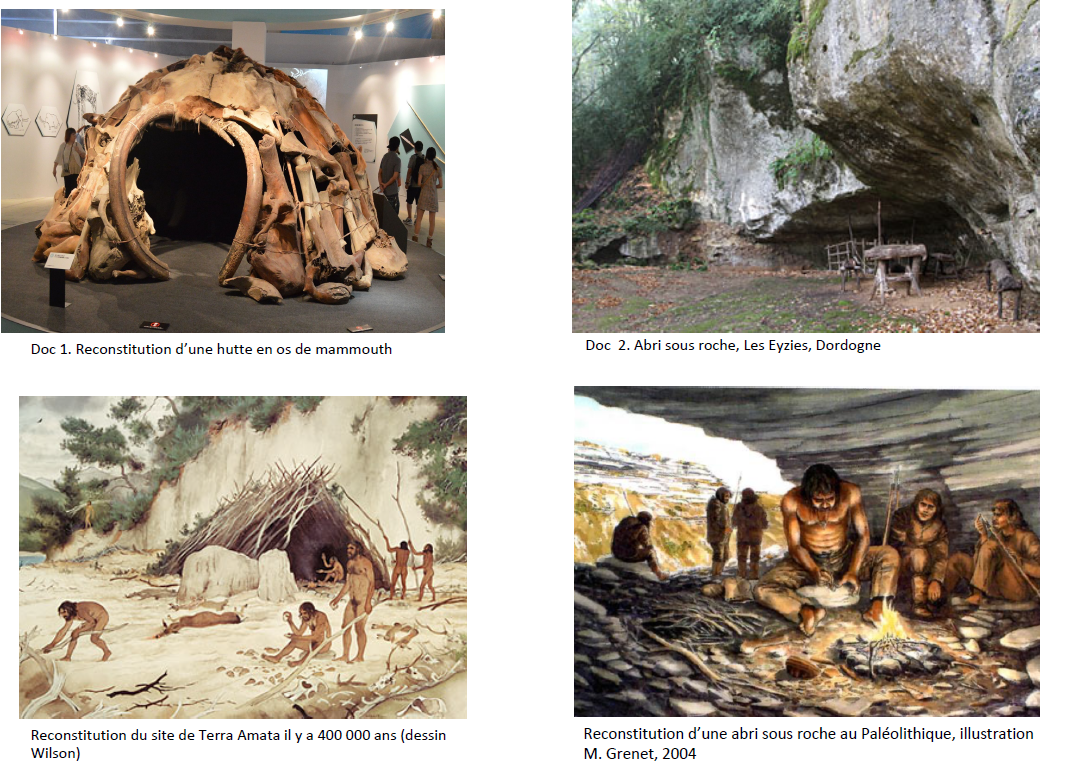 Document 5 : 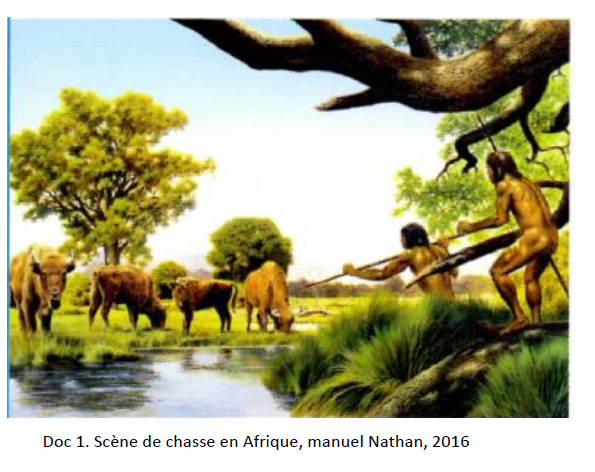 Document 6 : Aide : Que mangent les hommes préhistoriques ? Comment font ils pour faire chauffer l’eau ? Documents 7 à 9 : Qui frabrique ces objets ?A quoi sert le silex ? A quoi sert le harpon ? A quoi sert le propulseur en bois ?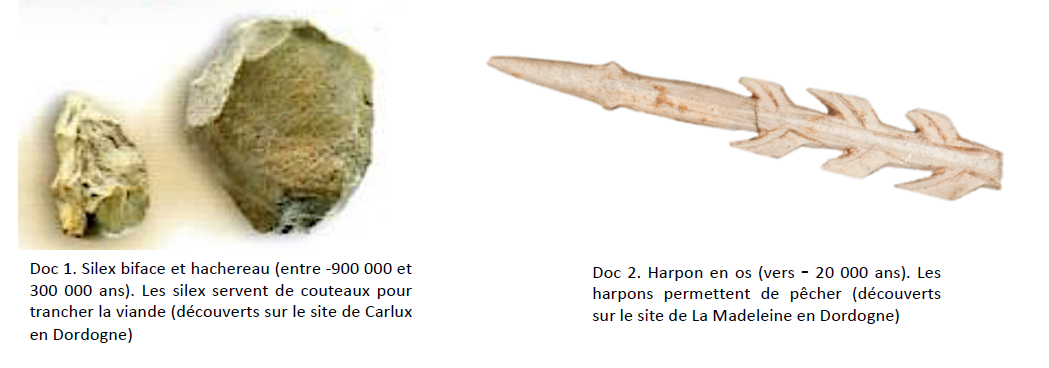 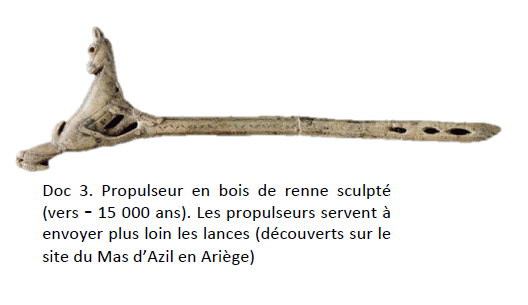 Exemple de trace écrite : Les Hommes de la Préhistoire sont des nomades. Ils sont des chasseurs-cueilleurs. Ils vivent de la chasse, de la pêche et de la cueillette. Ils vivent dans des huttes ou dans les entrées de grottes. Ils fabriquent des harpons en os pour pêcher, des silex en pierre pour couper, des propulseurs pour lancer les lances.Ils mangent de la viande crue puis cuite. Ils mangent aussi des végétaux. Les compétences que je travaille : - Je situe dans le temps.- Je connais et j’utilise le vocabulaire adapté.- J’utilise un document.- Je travaille en binômeHomo erectusHomo sapiensContinent de départAfriqueAfriqueAnnées de départ1,9 millions d’années200 000 ansContinents conquisEurope, AsieEurope, Asie, Océanie, AmériqueNombres d’années en tout pour conquérir les continents900 000 ans185 000 ansQue peut on en déduire ?Une plus grande vitesse de déplacement, une plus grande adaptationLes humains du Paléolitique sont plus carnivores que nous. Cependant, on a trouvé des restes de pollens et de végétaux. On a trouvé des pierres chauffées indiquant qu’ils mangent des plantes cuites à l’eau. Pour faire chauffer l’eau, comme ils n’ont pas de récipients allant sur le feu, ils plongent des pierres brulantes dans l’eau pour la réchauffer. D’après Pascal Pisani, Sciences et avenir, septembre 2015Je rédige mon texte. Je commence mon récit par situer la période de l’Histoire. Puis j’explique où vivent les hommes de la Préhistoire. Je décris les lieux, ce qu’ils mangent, leurs manières de se nourrir, les matériaux utilisés. J’utilise le vocabulaire que j’ai appris. Je fais des phrases courtes, elles commencent par une majuscule et se termine par un point.……………………………………………………………………………………………………………………………………………………………..……………………………………………………………………………………………………………………………………………………………..……………………………………………………………………………………………………………………………………………………………..……………………………………………………………………………………………………………………………………………………………..……………………………………………………………………………………………………………………………………………………………..……………………………………………………………………………………………………………………………………………………………..……………………………………………………………………………………………………………………………………………………………..……………………………………………………………………………………………………………………………………………………………..……………………………………………………………………………………………………………………………………………………………..……………………………………………………………………………………………………………………………………………………………..……………………………………………………………………………………………………………………………………………………………..……………………………………………………………………………………………………………………………………………………………..……………………………………………………………………………………………………………………………………………………………..……………………………………………………………………………………………………………………………………………………………..……………………………………………………………………………………………………………………………………………………………..……………………………………………………………………………………………………………………………………………………………..……………………………………………………………………………………………………………………………………………………………..……………………………………………………………………………………………………………………………………………………………..……………………………………………………………………………………………………………………………………………………………..……………………………………………………………………………………………………………………………………………………………..……………………………………………………………………………………………………………………………………………………………..